МКОУ «Лодейнопольская основная общеобразовательная школа №1» Классный час: Разговор о важном:Мобильный телефон: друг или враг?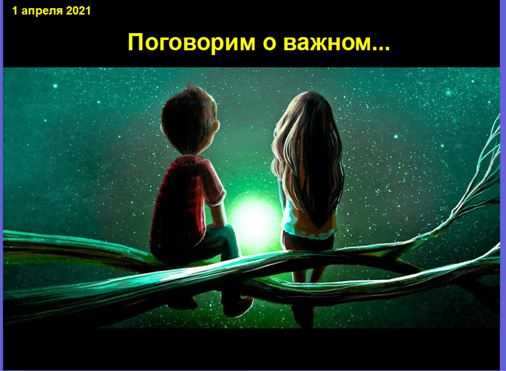 Классный руководитель: Черепова Ольга Геннадьевнаг. Лодейное Поле1. ПОЯСНИТЕЛЬНАЯ ЗАПИСКА.1.1. Тематическое направление: Здоровье и безопасность.1.2. Тема: Разговор о важном: Мобильный телефон: друг или враг?     Актуальность: Мобильные телефоны стали неотъемлемой частью нашей жизни. Они имеют  много положительных функций: связь, фото, видео, быстрый поиск информации в интернете, общение в соцсетях, игры, калькулятор, будильник, календарь и т.п. В то же время долгое и неразумное использование мобильных телефонов влияет на здоровье и безопасность, приводит к падению грамотности и утрате живого общения между людьми. К таким выводам должны прийти участники классного часа.1.3. Целевая аудитория: обучающиеся 4 класса (11 – 12 лет), имеющие ограниченные возможности здоровья (ЗПР).1.4. Роль и место воспитательного мероприятия в системе работы:    Классный час входит в цикл мероприятий, цель которых формирование у обучающихся с ОВЗ (ЗПР) ценностей здорового образа жизни, культуры безопасного поведения, охраны и укрепления их психического и физического здоровья. В частности  в данный цикл входят мероприятия по медиабезопасности:- «Телефон доверия. Не бывает безвыходных ситуаций»- «Что такое игромания?»- «Сетевой этикет»- «Телефонный терроризм и его опасность»- «Опасные группы в соцсетях. Как им противостоять?»1.5. Цель мероприятия:  формировать у обучающихся с ограниченными возможностями здоровья (ЗПР) установку на правильное пользование мобильным телефоном. Задачи:                                                                                                                               - формировать осознание пользы и вреда мобильных телефонов;                              
- выработать конкретные правила полезного (ценного) применения мобильного телефона;
- развивать навык оценки и самооценки степени опасности бесконтрольного пользования мобильными телефонами;- коррекция и развитие мыслительной деятельности и устной речи;-способствовать сплочению коллектива детей, родителей, педагогов.Ожидаемые результаты:- выработка конкретных правил полезного (ценного) применения мобильного телефона;- осознание обучающимися степени опасности бесконтрольного пользования мобильными телефонами;- осознание обучающимися ценности «живого» человеческого общения;- установление доброжелательных отношений, способствующих сплочению коллектива детей, родителей и педагогов.1. 6. Форма проведения: условно – виртуальное космическое путешествие. Обоснование: мероприятие проводилось в канун празднования Дня Космонавтики.1. 7. Классный час проводится с использованием инновационных   методов:   информационно-коммуникационные, групповые, игровые технологии.Организация классного часа  построена  в рамках системно - деятельностного подхода ФГОС.
1.8. Ресурсы: мультимедийный проектор, компьютер, колонки,  флипчарт «Разговор о важном», мобильные телефоны у детей, макеты космических кораблей, маршруты путешествия, карточки с заданиями, предметы весом 3 кг и 0,5 кг.В занятии участвуют педагоги и родители.Ход занятия:(Деты входят в класс, встают в круг)Ребята, Сегодня на классном часе мы будем говорить о чём-то важном. Поделитесь, что для вас в жизни является важным. (Дети высказывают мнения, при этом можно передавать какой-то предмет по кругу). Всё что вы назвали действительно очень важно. Чтобы узнать тему нашего разговора о важном сегодня, я предлагаю вам посмотреть видеофильм  о нашей школьной жизни.Видео (дети с телефонами)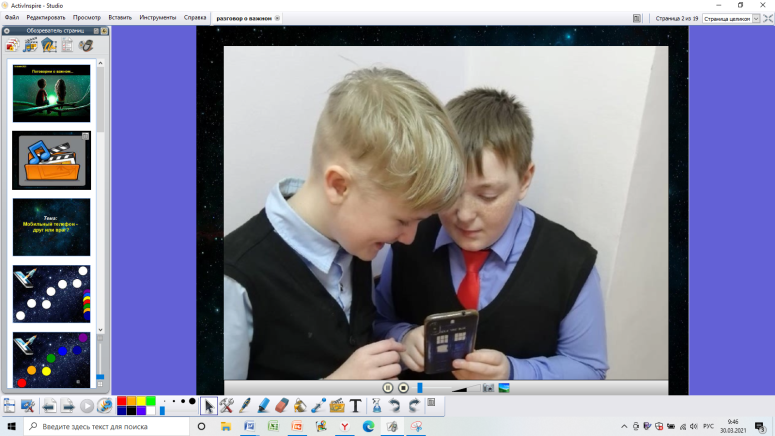 Догадались ли вы, какую важную тему мы будем сегодня обсуждать?- поделитесь вашим мнением, нужны нам телефоны или нет? Приносят пользу или вред?- Спасибо, я вижу, ваши мнения разошлись. Давайте попробуем разобраться Мобильный телефон: друг или враг?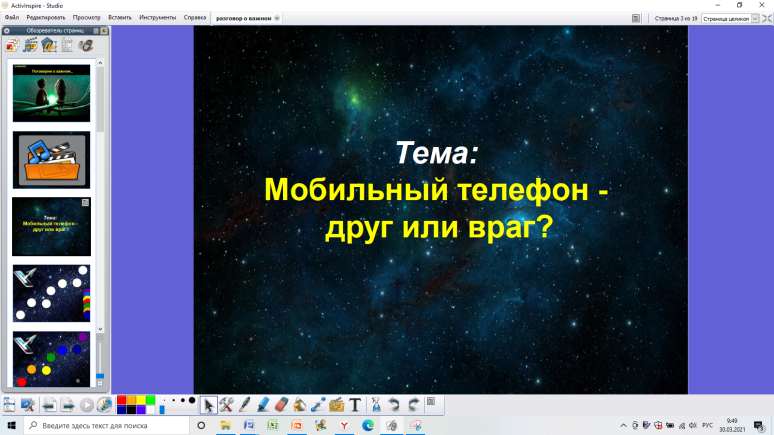 Садитесь за столы.Чтобы наш разговор не был скучным,  я предлагаю вам отправиться в условно – виртуальное космическое путешествие. Кого бы вы ещё хотели взять с собой в путешествие? У вас на столах есть номера телефонов тех родителей и педагогов, которые сегодня готовы отправиться в путешествие вместе с нами. Позвоните им, пожалуйста, и пригласите. Итак, мы отправляемся в путешествие на двух космических кораблях «Восток» и «Союз».У вас на столах карта нашего путешествия, давайте составим маршрут. Для этого расставьте планеты по порядку цветов радуги. 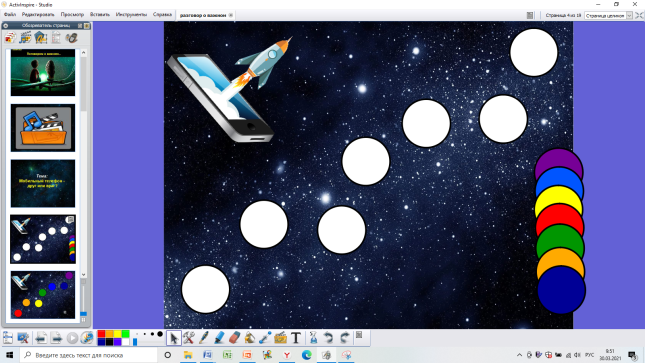 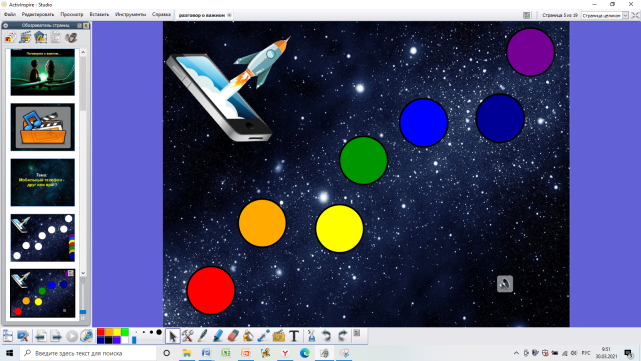 В путь? (Музыка)Первая планета, на которой мы остановимся - планета фактов.Здесь мы узнаем интересные факты о создании беспроводных телефонов. (рассказ подготовленного ученика)Официально считается, что первый мобильный телефон был создан в США в 1973 году. Однако мало кто знает, что первый телефон был создан в Советском союзе, т.е. в нашей стране 9 апреля1957 года. А создал его радиотехник Леонид Иванович КуприянОвич.Радиус действия этого телефона 20-30 км. Позвонить можно было на расстояние не дальше Александро – Свирского монастыря. В то время как сейчас можно позвонить в любую точку мира.  Весил этот телефон 3 кг. Этот вес не позволял использовать его для ношения с собой. Попробуйте подержать предмет весом 3 кг. (передаём предмет весом 3 кг. друг другу). Тогда КуприянОвич создаёт новый телефон, он был легче и весил уже полкило (500 г). (передаётся предмет весом 0,5кг.) Этот телефон позволял не только звонить, но и принимать звонки с обычных домашних телефонов. Но вот наступил 21 век и мы уже не представляем своей жизни без мобильного телефона.Какой вывод можно сделать?Мобильные телефоны – неотъемлемая часть нашей жизни.  (Дети приклеивают вывод на красную планету)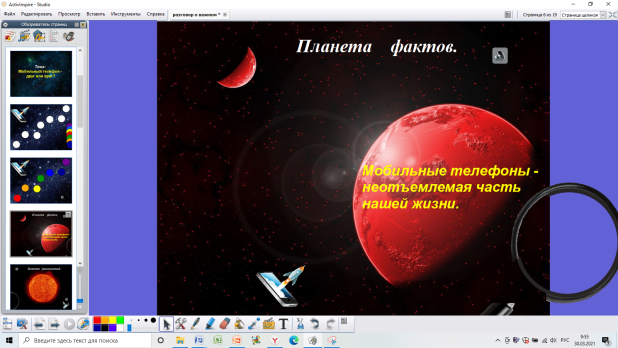 А нам пора отправляться дальше…(музыка)Следующая планета - планета размышлений. Нам надо обсудить о  «+» и «-» мобильных телефонов.  Свои идеи вы можете записать. (Обсуждение).Вы назвали и положительные и отрицательные стороны. Какой вывод можно сделать?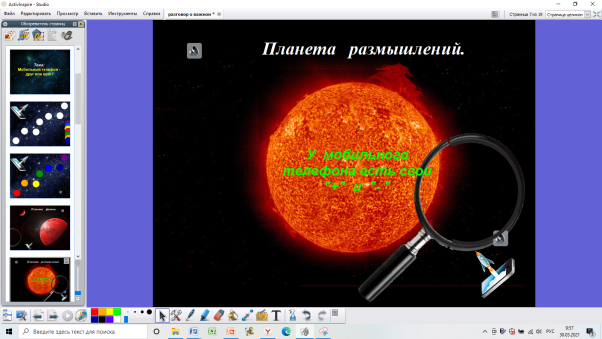 У любого мобильного телефона есть свои «+» и «-» (приклеивают вывод).Мы прибыли на планету полезных дел.Чтобы убедиться, что у телефонов есть положительные функции, давайте попробуем  выполнить некоторые задания.-В приложении «Календарь» найдите, какой день недели будет 12- го апреля в этом году. (Сверяем ответы)- В приложении «Календарь» найдите, какой день недели был в 1961 году?- При помощи приложения «Калькулятор» посчитайте, сколько лет исполнилось в этом году со дня первого полёта человека в космос   - Найдите в Интернете и прочитайте нам интересные факты  освоения космоса. -Сделайте фото вашей команды и опубликуйте на странице нашего сообщества «Класс весёлых непосед»  (улыбки, дружеское приветствие обязательны).Молодцы! Все с заданием справились. Давайте сделаем вывод много ли полезных функций у телефонов?Телефоны имеют много полезных функций.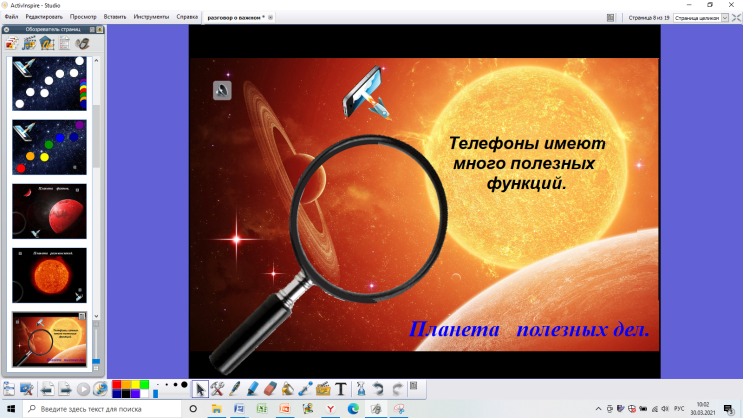 Нам пора отправляться дальше. (Музыка)6. Мы с вами на планете здоровья.Давайте обсудим, влияет ли использование мобильных телефонов на здоровье? Обобщить ваше мнение нам поможет… (выступает подготовленный ученик).Телефон – источник вредного  излучения, которое влияет не только на человека, который  им  пользуется, но и на тех, кто находится рядом. Кроме этого, долгое использование телефона влияет на физическое здоровье. У человека развивается нарушение осанки, болезни органов зрения, появляется ожирение. Вред наносится и психическому здоровью. Нарушается сон, внимание, память, человек становится раздражительным и плохо спит. -Мы все участники отряда ЮИД (Юных Инспекторов Движения). Как выдумаете, влияет ли мобильный телефон на нашу безопасность на дорогах?Сделайте вывод. Долгое и неразумное использование мобильного телефона влияет на наше здоровье и безопасность.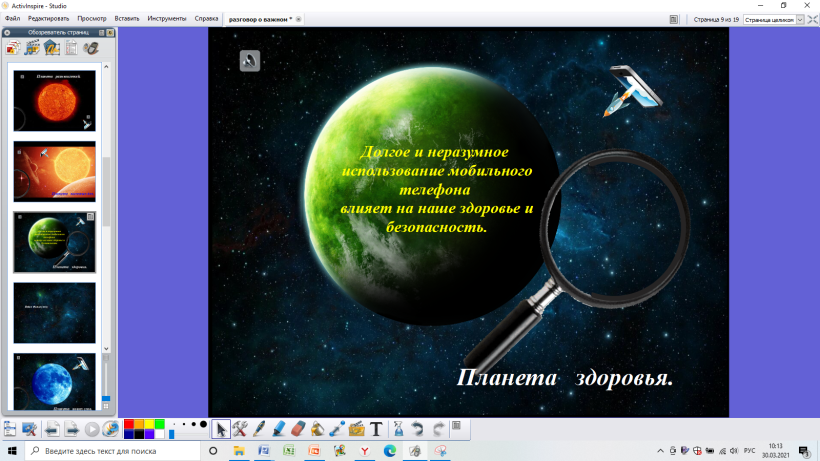 (Телефонный гудок) Ребята, к вам по видеосвязи обращается ваш тренер по ритмике (видео - физминутка).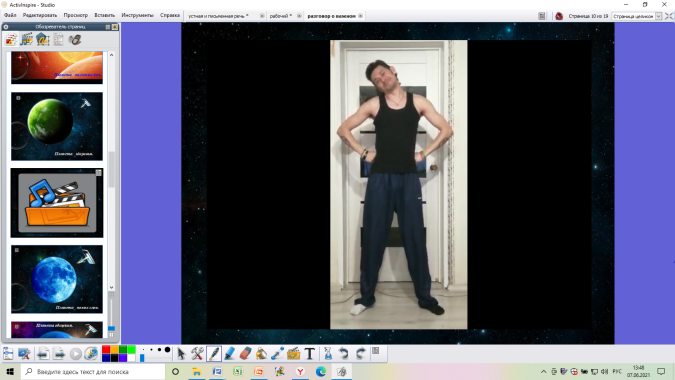 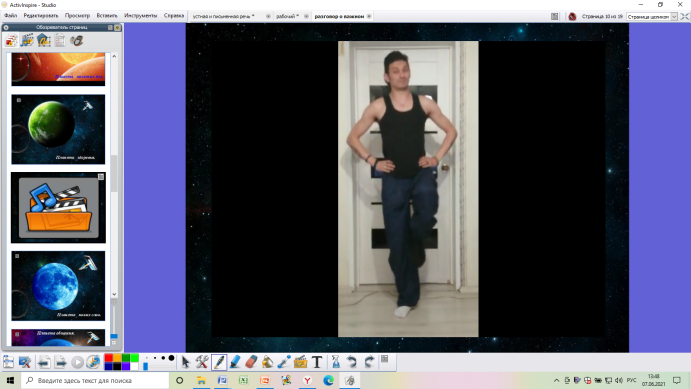 Отдохнули, и дальше – в путь.Нас встречает планета новых слов. Послушайте, пожалуйста, небольшой рассказ:Решил Вася купить себе мобилу. Пришёл в магаз. А там и папасы, и лжи, и алики, и бананы. Подобрал Вася себе интересный варик, чтобы было удобно юзать. Купил к мобиле симку, шкурку, кобуру, стакан. Загрузил на мордашку новые обои. Потом звякнул мазер, кинул всем френдам мэски, включил вибру и начал гамать в бродилку.Понравился ли вам рассказ? Что в нём необычного? Почему не все слова понятны? Этот рассказ написан на сленге.(Сленг – разговорная речь, которая  не совпадает с нормой литературного языка, поэтому людям, которые привыкли говорить правильно, на литературном языке,  сложно понять, о чём речь).Как влияет телефонный слэнг на людей, которые им пользуются? Сделайте вывод: Телефонный сленг приводит к падению грамотности и утрате литературного русского языка.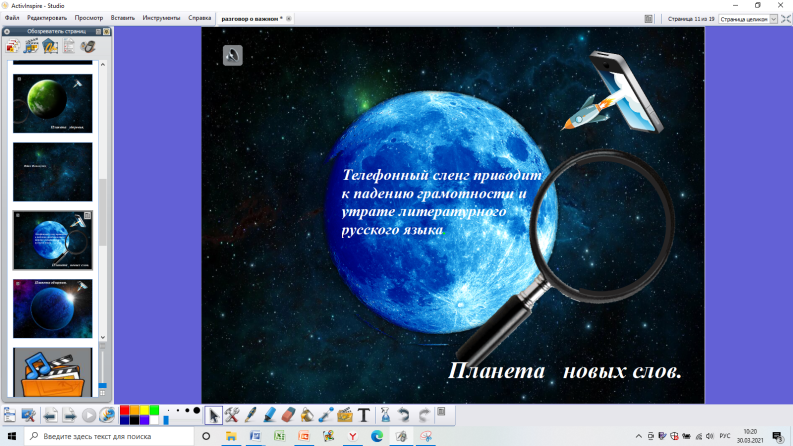  И снова в путь! (Музыка)Следующая планета, которая нас встречает – планета общения. Посмотрите, пожалуйста, видеоролик. А затем мы его обсудим.Просмотр видеоролика «В мире я происхожу».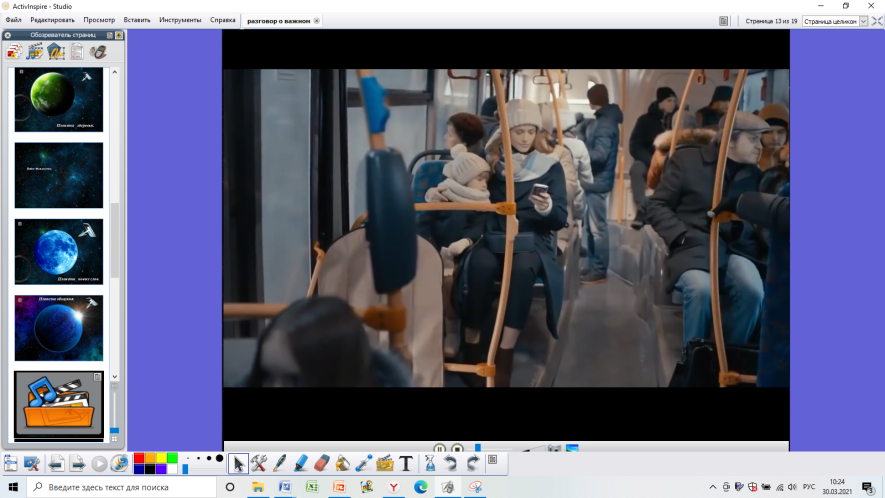 Обсуждение:-Чем занималась мама при подготовке к новогоднему утреннику. О чем они разговаривали с дочкой?-Почему Маша на празднике решила рассказать другое стихотворение? (давно хотела поговорить с мамой, привлечь её внимание).- Как вы понимаете фразу «Мама дома – мамы нет»? (Маме интереснее, что происходит в мире, а не в жизни близких.  Рядом, но не вместе).- Почему мама в конце заплакала (осознала, что нужна дочери в живом общении).- Уважаемые родители, поделитесь своими впечатлениями от просмотра этого видеоролика.(Обобщение: Всё, что важно в жизни – находится рядом с тобой. Нельзя терять живое общение между близкими).Неразумное использование телефонов может привести к утрате живого общения между людьми.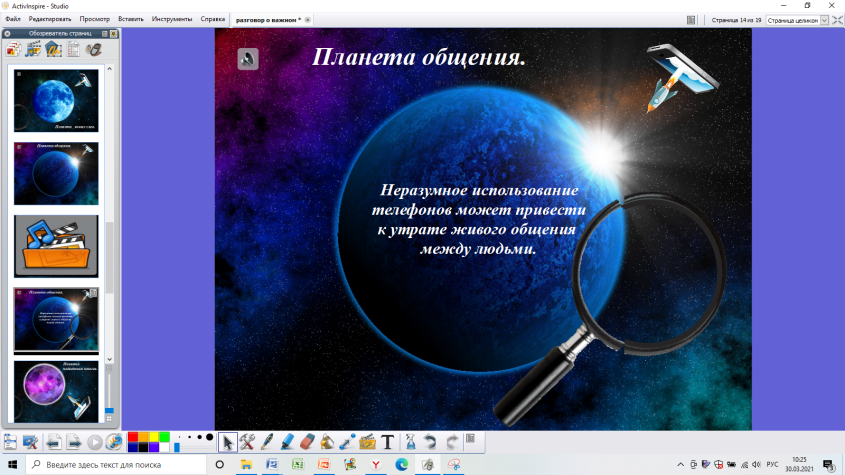 8.Нас встречает планета подведения итогов.- Давайте и мы сделаем вывод из нашего разговора о важном. (Отзывы детей) - Мне хотелось бы рассказать вам притчу (притча – небольшой рассказ, в котором заключена мудрость).Давным-давно жил в горах великий мудрец, который знал ответы на все вопросы. И все шли к нему за советом, ведь еще никого не оставил он без помощи. Но узнал о нем очень завистливый человек, и, позавидовав его мудрости, надумал: «Пойду и поймаю бабочку, и спрошу: «Что в моих руках?». Наверняка он ответит верно, ведь он очень мудр: «В твоих руках бабочка». Но тогда я уточню: «Жива она или мертва?». Если ответит — жива, то я сдавлю ее ладонями. Если ответит — мертва, выпущу ее на волю. И все узнают, что он не прав».Поднялся он в горы, и спрашивает мудреца:
- «О, великий! О, мудрый, ты знаешь все на этом свете. Что в моих руках?».
- «Бабочка», - ответил великий мудрец.
- «Тебе все известно, скажи, мертвую бабочку я тебе принес или живую?»
Мудрец улыбнулся ему и говорит:
- «Все в твоих руках».В нашем разговоре о главном, я тоже хочу сказать: всё в наших руках.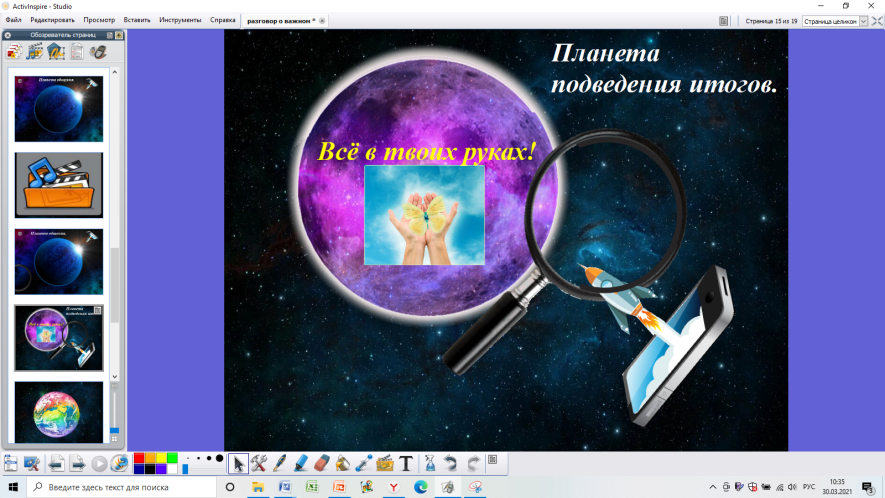 Вывод: Всё в твоих руках. Наше путешествие подходит к концу. Мы с вами побывали на планетах всех цветов радуги. А теперь возвращаемся домой, на Землю.  Нашу планету обычно называют голубой планетой.  Но её можно назвать и разноцветной.Ведь голубой и синий цвет – это цвет… (воды, неба).Зелёный – это цвет…(лесов, трав и жизни на нашей планете).Желтый и оранжевый … (цвет пустынь, солнца и улыбок).Красный, а от него произошло слово «Красивый» - цвет того, что здесь проживают красивые и добрые люди.    Давайте снова встанем в круг и подарим друг другу самые тёплые и добрые пожелания.